Curriculum StrandsOverall Expectations / Units of StudyAssessment and Evaluation Categories and WeightingsTERM			70%FINAL EVALUATION	30%                                                                                                     Updated June 2018Challenge & Change (HSB 4U)Independent Primary Research Essay and PresentationMr. Rautiainen	Students are required to investigate an area of interest and prepare a formal research essay and presentation to the class. Topics should reflect a specific discipline, and will require students to create and perform primary research1 most applicable to this choice. Significant and hopefully unique questions should be addressed for the topic of choice, and numerous reliable sources (both print and electronic) must be consulted. 	Essays must follow Chicago style formatting and MUST include correct citations with appropriate formatting. Submissions which do not follow proper formatting will not be accepted.  View https://owl.english.purdue.edu/owl/resource/747/01/ to review formatting.  	 Final presentations should include video/audio aspects, power point notes, graphs / charts, poster boards, or other unique approaches - be inventive and creative!2	Timeline: Elements are due during the week of the date listedTopic Selection October 9, 2018Students are to choose a topic which is related to one of the disciplines in the course. The more specific your selection is the better.Focus, Hypothesis, and Thesis October 15, 2018What is your angle or interest in this topic?  What questions will you address or try to answer?  What do you think you will discover? Why? Explain your initial thoughts.Annotated Bibliography October 29, 2018This requires that you have at least 3-5 sources (ie. Books, journals, magazines, electronic sources). For EACH, you must explain (in point form) what findings you came across to date. A summary statement will also indicate whether you feel this source is appropriate, biased, inappropriate, etc.Rough Draft AND Rough NOTES	 November 16, 2018 Although an essay, this report MAY include headings, sections, graphs, tables, graphics, diagrams, etc. as is appropriate to your topic. Editing with peers will occur this day. I am looking for rough, point form notes to demonstrate your research abilities.Research Paper Due: November 23, 2018Formal Presentations Begin: December 10, 2018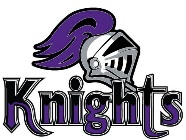 Lo Ellen Park Secondary SchoolCourse Outline 2018-19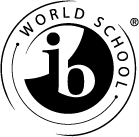 Course NameChallenge and ChangeCourse CodeHSB 4UPathwayUniversityCredit Value1.0PrerequisiteSocial Science creditSocial Science creditSocial Science creditTextbookWebsiteTransitions in Society: The Challenge of Changehttp://rautihsb4m.weebly.com/Transitions in Society: The Challenge of Changehttp://rautihsb4m.weebly.com/Transitions in Society: The Challenge of Changehttp://rautihsb4m.weebly.com/TeacherD. RautiainenD. RautiainenD. RautiainenCourse DescriptionThe course introduces and examines the theories and methodologies used in anthropology, psychology, and sociology to investigate and explain shifts in knowledge, attitudes, beliefs, and behaviour in todays society.  Students will analyse patterns in human societies, looking at the ways in which those patterns have changed over time.  Students will apply these ideas to consider the direction of contemporary trends and issues, such as health care, population, globalization, and discrimination.  http://www.edu.gov.on.ca/eng/curriculum/secondary/ssciences9to122013.pdfpp. 318-326Social Sciences & Disciplines and Social ChangeChallenges in Health and WellnessSocial Patterns and Trends in Canadian SocietyGlobal Social ChallengesAchievement Chart CategoriesAchievement Chart CategoriesAchievement Chart CategoriesAchievement CategoryWeightingsAssessment Strategies(As, For, Of, Learning)Knowledge/Understanding25Quizzes, daily workThinking/Making Connections25Reflections, essay processCommunication25Presentations, creative products, group workApplication25Tests, essays, culminating activities